Муниципальное средство массовой информации муниципального образованиясельское поселение СентябрьскийОфициальный сайт администрации сельского поселения Сентябрьский: http://sentyabrskiy.ru/ПОСТАНОВЛЕНИЕ	2 № 133-па от 26.10.2021 года «О назначении публичных слушаний по проекту планировки и проекту межевания территории ВОС сельского поселения Сентябрьский Нефтеюганского района Ханты-Мансийского автономного округа - ЮгрыПОСТАНОВЛЕНИЕ	25 № 134-па от 26.10.2021 года «О внесении изменений в постановление №112-па от 29.08.2016 г. «Об утверждении Порядка составления и рассмотрения проекта бюджета муниципального образования сельское поселение Сентябрьский на очередной год и плановый период»ПОСТАНОВЛЕНИЕ	26 № 135-па от 26.10.2021 года «О внесении изменений в постановление администрации сельского поселения Сентябрьский от 13.04.2021 № 25/1-па «Об утверждении порядка и условий заключения соглашений о защите и поощрении капиталовложений со стороны администрации сельского поселения Сентябрьский»ПОСТАНОВЛЕНИЕ	28 № 136-па от 26.10.2021 года «О внесении изменений в постановление администрации сельского поселения Сентябрьский от 02.08.2021 №81/1-па «О порядке осуществления муниципальных заимствований муниципальным образованием сельское поселение Сентябрьский»ПОСТАНОВЛЕНИЕ                                                                                                                                                  33	 № 137-па от 26.10.2021 года «Об утверждении перечня главных администраторов доходов бюджета муниципального образования сельское поселение СентябрьскийПОСТАНОВЛЕНИЕ                                                                                                                                                33 № 138-па от 26.10.2021 года «Об утверждении перечня главных администраторов источников финансирования дефицита бюджета сельского поселения СентябрьскийОПОВЕЩЕНИЕ                                                                                                                                                    35 от 26.10.2021 года «О проведении публичных слушаний»ПОСТАНОВЛЕНИЕ	2 № 133-па от 26.10.2021 года «О назначении публичных слушаний по проекту планировки и проекту межевания территории ВОС сельского поселения Сентябрьский Нефтеюганского района Ханты-Мансийского автономного округа - ЮгрыВ соответствии с Градостроительным кодексом Российской Федерации, Федеральным законом от 06.10.2003 № 131-ФЗ «Об общих принципах организации местного самоуправления в Российской Федерации», Уставом сельского поселения Сентябрьский, решением Совета депутатов сельского поселения Сентябрьский от 23.03.2017 № 215 «Об утверждении Порядка организации и проведения публичных слушаний в муниципальном образовании сельское поселение Сентябрьский», постановлением администрации сельского поселения Сентябрьский от 28.12.2020 № 126-па «О подготовке документации по планировке территории ВОС сельского поселения Сентябрьский Нефтеюганского района Ханты-Мансийского автономного округа - Югры» п о с т а н о в л я ю:Назначить публичные слушания по проекту планировки и проекту межевания территории ВОС сельского поселения Сентябрьский Нефтеюганского района Ханты-Мансийского автономного округа - Югры (приложение), проводимые по инициативе Главы.Срок проведения публичных слушаний с 26.10.2021 по 26.11.2021.Назначить собрание участников публичных слушаний на 11.11.2021, время начала – 18:00 часов по местному времени; место проведения публичных слушаний по адресу: п.Сентябрьский, здание администрации с.п.Сентябрьский, д.10, помещение 1. Настоящее постановление подлежит опубликованию в бюллетене «Сентябрьский вестник» и размещению на официальном сайте органов местного самоуправления сельского поселения Сентябрьский.Контроль за исполнением настоящего постановления оставляю за собой.Глава сельского поселения                                                                  А.В. Светлаков                                                                                                     Приложение 1                                                                        к постановлению администрации сельского поселения Сентябрьский                                                      от 26.10.2021 №133-паОбщество с ограниченной ответственностью«Первая Кадастровая Компания»Документация по планировке территории ВОС сельского поселения Сентябрьский Нефтеюганского района Ханты - Мансийского автономного округа – ЮгрыТом IПРОЕКТ ПЛАНИРОВКИ ТЕРРИТОРИИОсновная часть проектаТекстовая частьШифр: 9-21-ППиПМ.ТЧ-1Заказчик: МКУ «Управление по делам администрации Нефтеюганского района» 2021 г.СодержаниеСТРУКТУРА ПРОЕКТА	3ОБЩИЕ ПОЛОЖЕНИЯ	41. Характеристика планируемого развития территории, сведения о плотности и параметрах застройки территории	51.1 Сведения о плотности и параметрах застройки	51.2 Предложения по формированию красных линий улиц	62.1	Объекты жилого назначения	72.2	Объекты производственного назначения	82.3	Объекты общественно-делового назначения	82.4 Объекты социальной инфраструктуры	82.5 Объекты иного назначения	82.6 Объекты коммунальной инфраструктуры	82.6.1 Водоснабжение	82.6.2 Канализация	92.6.3 Теплоснабжение	92.6.4 Электроснабжение	102.6.5 Сети связи	102.6.5 Сети газоснабжения	102.6.6 Инженерная подготовка территории	112.7 Объекты транспортной инфраструктуры	123. Зоны планируемого размещения объектов федерального значения, объектов регионального значения, объектов местного значения	123.1	Зоны планируемого размещения объектов федерального значения	123.2 Зоны планируемого размещения объектов регионального значения	133.3 Зоны планируемого размещения объектов местного значения	133.4 Информация о планируемых мероприятиях по обеспечению сохранения фактических показателей обеспеченности территории объектами коммунальной, транспортной, социальной инфраструктур и фактических показателей территориальной доступности таких объектов для населения	13                                                                       СТРУКТУРА ПРОЕКТА                                                                            ОБЩИЕ ПОЛОЖЕНИЯПроект планировки территории представляет собой вид документации по планировке территории, подготовка которого осуществляется для выделения элементов планировочной структуры, установления границ территорий общего пользования, границ зон планируемого размещения объектов капитального строительства, определения характеристик и очередности планируемого развития территории.Состав и содержание проекта планировки территории устанавливаются Градостроительным кодексом РФ, законами и иными нормативными правовыми актами.Положение о характеристиках планируемого развития территории, о характеристиках объектов капитального строительства, представляет собой текстовую часть проекта планировки территории и, состоящую из трех разделов.В первом разделе Положения закрепляется характеристики планируемого развития территории, сведения о плотности и параметрах застройки территории.Во втором разделе Положения приводятся характеристики объектов капитального строительства. В третьем разделе Положения закрепляются зоны планируемого размещения объектов федерального значения, объектов регионального значения, объектов местного значения.Положения об очередности планируемого развития территории представляет собой составную часть проекта планировки территории, включающую в себя взаимосвязанные правовые, организационные, финансовые, научно-технические, градостроительные многоуровневые и многофункциональные действия (последовательность действий), направленные на достижения устойчивого развития территории проектирования. В настоящих Положениях предлагается развитие территории проектирования по направлению коммунально-транспортной сферы.С учетом указанных направлений предлагается следующая очередность планируемого развития территории, а также этапы проектирования, строительства, реконструкции объектов капитального строительства (далее также – ОКС), отраженные в таблице 3.1. Характеристика планируемого развития территории, сведения о плотности и параметрах застройки территории1.1 Сведения о плотности и параметрах застройкиСогласно Правилам землепользования и застройки сельского поселения Сентябрьский (далее – ПЗЗ), в границах территории проектирования располагаются в:1) И – зона инженерной инфраструктуры;2) О1 – зона делового, общественного и коммерческого назначения;3) СХ1 – зона, предназначенная для ведения садоводства и огородничества;4) П – производственная зона;5) Т – зона транспортной инфраструктуры;6) Р – зона рекреационного назначения.С учетом градостроительных регламентов, указанных территориальных зон, проектом планировки территории предусматривается следующее развитие территории проектирования:Объекты капитального строительства подлежащие реконструкции:- улично-дорожная сеть.Объекты капитального строительства подлежащие строительству:- водопроводных очистных сооружений расчетной производительностью 650 м3/сут.;- двух артезианских скважин, расчетной производительностью 650 м3/сут.;- трансформаторной подстанций;- котельной;- линейных сооружений (проезды, подводящие инженерные коммуникации).В административном отношении территория района работ входит в состав Ханты-Мансийского автономного округа Тюменской области Российской Федерации, Нефтеюганском районе с.п. Сентябрьский и находится на севере п. Сентябрьский.Площадь проектируемой территории – 8,96 га.В границах проектируемой территории проектом планировки устанавливаются следующие параметры застройки:Таблица 1Примечание: * согласно Техническому заданию на разработку градостроительной документации развитие территорий в границах территориальных зон О1; СХ1, П, Т, Р не предусматривается; 1) согласно действующим нормативным правовым актам в области градостроительного регулирования, действующим на территории с.п. Сентябрьский нормативные значения коэффициента застройки и плотности застройки для территориальной зоны И не подлежат установлению.Согласно ПЗЗ, для территориальной зоны И, в границах которого подразумевается строительство объектов ВОС, установлены следующие параметры застройки:- минимальный отступ от границ земельного участка до зданий, строений, сооружений, не являющихся линейными объектами – 1 м;- максимальный процент застройки в границах земельного участка – 100;- предельные (минимальные и (или) максимальные) размеры земельных участков, иные предельные параметры разрешенного строительства, реконструкции объектов капитального строительства не подлежат установлению.Проектными решениями выделены следующие зоны планируемого размещения объектов капитального строительства:- зона размещения объектов инженерной инфраструктуры, площадь зоны 0,49 га;- процент планируемой застройки в границах участка – 101.2 Предложения по формированию красных линий улицПроектом предложено установление красных линий согласно границам территориальной зоны транспортной инфраструктуры Т, установленной ПЗЗ, с целью обозначения территории улично-дорожной сети. Каталог координат устанавливаемых красных линий представлен в таблице 2.Таблица 2Ведомость координат поворотных точек устанавливаемых красных линийКрасная линия 1Красная линия 2Красная линия 3Красная линия 4                               Красная линия 5                                         2. Характеристики объектов капитального строительстваОбъекты жилого назначенияПроектные решения проекта планировки территории не предусматривают размещение объектов жилого назначения.Объекты производственного назначенияПроектные решения проекта планировки территории не предусматривают размещение объектов производственного назначения.Объекты общественно-делового назначенияПроектные решения проекта планировки территории не предусматривают размещение объектов общественно-делового назначения.2.4 Объекты социальной инфраструктуры Проектные решения проекта планировки территории не предусматривают размещение объектов социальной инфраструктуры.2.5 Объекты иного назначенияПроектные решения проекта планировки территории не предусматривают размещение объектов иного назначения.2.6 Объекты коммунальной инфраструктурыОбъекты инженерного обеспечения, проектируемые в рамках настоящего проекта планировки территории, соответствуют требованиям и расчетам, изложенным в Генеральном плане с.п. Сентябрьский, СП 42.13330.2016, СП 31.13330.2012, СП 124.13330.2012 и иной нормативной и технической документации, в том числе технического задания на проектирование градостроительной документации. Проектируемые объекты ВОС, две водозаборные скважины, котельная) предлагается разместить в виде комплекса в границах зоны планируемого размещения объектов капитального строительства с уточнением взаимного положения объектов в границах такой зоны на следующем этапе проектирования. Также при рабочем проектировании необходимо выполнить гидравлическую увязку всех сооружений, подобрать оборудование с применением специализированных программных комплексов и уточнить диаметры по участкам. Также на согласно пп 4) п. 4.4 «Правила охраны магистральных трубопроводов» (утв. Минтопэнерго РФ 29.04.1992, Постановлением Госгортехнадзора РФ от 22.04.1992 N 9) (с изм. от 23.11.1994) (вместе с «Положением о взаимоотношениях предприятий, коммуникации которых проходят в одном техническом коридоре или пересекаются») на следующем этапе проектирования необходимо получить письменное разрешение на строительство всех планируемых объектов. Аналогичные согласования необходимо получить при производстве работ во второй зоны санитарной охране источника питьевого водоснабжения, согласно п.3.2.2 СанПиН 2.1.4.1110-02.Расчет протяженности сетей выполнены средствами ПО MapInfo и соответствует чертежу «Схема размещения инженерных сетей и сооружений».2.6.1 ВодоснабжениеВ границах проектирования расположены водозаборные сооружения (скважины), сети водоснабжения. Реконструкция и переустройство существующих сетей в границах проектирования настоящим проектом не предусматривается.Согласно положениям Генерального плана с.п. Сентябрьский для повышения комфортности проживания населения, проживающего на территории сельского поселения Сентябрьский, а также с целью модернизации действующих централизованных систем водоснабжения и создания новой централизованной системы водоснабжения проектом Генерального плана предусмотрены следующие мероприятия:– установка узлов учета воды на водозаборных сооружениях (весь период реализации проекта);– установка ВОС расчетной производительностью 650 м3/сут (на расчетный срок реализации проекта согласно Техническому заданию на проектирование);– строительство нового водозабора из водозаборной скважины (артезианская скважина с погружным насосом для обеспечения водой абонентов), расчетная производительность 650 м3/сут (на расчетный срок реализации проекта согласно Техническому заданию на проектирование);– обустройство зон санитарной охраны на источниках питьевого водоснабжения (весь период реализации проекта); – прокладка новых магистральных сетей водоснабжения от проектируемых объектов водозаборных сооружений до потребителей;– иные сопутствующие мероприятия.Сооружения, входящие в комплекс ВОС и обуславливающие опасность химического заражения или иного вредного воздействия, подлежат выносу из границ второго пояса ЗСО действующих водозаборных сооружений. Местоположение и необходимость в таких объектах подлежат уточнению на следующих этапах проектирования.Ориентировочная протяженность планируемых сетей водоснабжения – 0,3 км.Рекомендуется установка труб диаметром не менее 219 мм в двухтрубном исполнении, материал - полиэтилен. Конструкция ВОС и насосов на скважинах и основные характеристики представлены в приложениях 2 и 3 Тома 2. Иные параметры уточняются на следующих этапах проектирования.2.6.2 КанализацияВ границах проектирования территории проходят сети самотечной хозяйственно-бытовой канализации (на западе), напорные сети канализации (на востоке границы планируемого размещения объектов). Реконструкция и переустройство существующих сетей в границах проектирования не предусматривается.Рекомендуется площадку оснастить герметическим септиком заводского исполнения, обеспечивающими герметичность и предотвращающими загрязнение и подтопление окружающей территории. Вывоз стоков необходимо осуществлять спецтранспортом до места переработки и утилизации. Также возможно подключение проектируемых объектов к напорной сети канализации проходящих восточнее от границы планируемого размещения объектов, для целей подключения необходимо запросить технические условия у эксплуатирующей организации.Объемы водоотведения на одну промывку фильтра согласно техническому описанию ВОС-800 (см. приложение 2 Тома 2) составит 3,9 м3.Ориентировочная протяженность планируемых сетей водоотведения – 0,1 км. Рекомендуется установка труб диаметром не менее 159 мм в однотрубном исполнении, материал - сталь. Конструкция ВОС и насосов на скважинах и основные характеристики представлены в приложениях 2 и 3 Тома 2. Иные параметры уточняются на следующих этапах проектирования.2.6.3 ТеплоснабжениеВ границах проектирования территории проходят сети теплоснабжения вдоль юго-западной границы проектирования. Реконструкция и переустройство существующих сетей в границах проектирования не предусматривается.Анализируя существующее состояние системы централизованного теплоснабжения можно выделить следующие основные проблемы:– высокий износ тепловых сетей;– открытый водоразбор на ГВС воды не питьевого качества.Проектные решения проекта планировки территории, выполненные на основании положений Генерального плана с.п. Сентябрьский, предусматривают строительство:– новых сетей ГВС от котельной на территории проектируемого водозаборного сооружения до потребителей;– новой блочно-модульной газовой котельной расчетной мощностью 9,0 МВт (согласно Техническому заданию на проектирование).Ориентировочная протяженность планируемых сетей теплоснабжения – 0,15 км.Рекомендуется установка труб диаметром не менее 300 мм в двухтрубном исполнении, материал - полиэтилен. Конструкция блочно-модульной газовой котельной и ее характеристики представлены в приложении 10 Тома 2. Иные параметры уточняются на следующих этапах проектирования.2.6.4 ЭлектроснабжениеВ границах проектирования расположены воздушные и кабельные линии электропередачи различного напряжения (10кВ и 0,4кВ), а также трансформаторная подстанция. Реконструкция и переустройство существующих сетей в границах проектирования не предусматривается.Электроснабжение потребителей территории проектирования предусматривается от существующей системы электроснабжения. Для целей электроснабжения проектируемой застройки проектом предложено строительство:- воздушной линии электропередачи 10кВ от существующего источника питания, ориентировочной протяженностью 0,1 км;- трансформаторной подстанции 10/0,4кВ;- воздушной линии электропередачи напряжением 0,4кВ до потребителей (ВОС, скважины, котельная) с ориентировочной протяженностью 0,3 км.Электропотребление ВОС-800 (приложение 2 Тома 2) составит: - установочная мощность электрооборудования 67,2 кВт;- потребляемая мощность на технологические нужды станции 31,0 кВт;Для двух скважин потребляемая мощность может варьироваться от 3 до 13 кВт (приложение 3 Тома 2).Электропотребление котлов и электрооборудования в составе котельной 60,1 кВт (приложение 10 Тома 2).Итоговое электропотребление составит ориентировочно 184,3 кВт.В качестве резервного источника питания проектируемой застройки предлагается использования дизельных генераторов достаточной мощности. Иные параметры уточняются на следующих этапах проектирования.2.6.5 Сети связиВ границах проектирования расположены существующие кабельные линии связи, антенно-мачтовое сооружение связи, узел связи и вспомогательные сооружения.Проектные решения проекта планировки территории предусматривают размещение сетей связи в границах территории общего пользования до комплекса ВОС ориентировочной протяженностью 0,5 км, трассировку необходимо выполнить в соответствии с СП 42.13330.2016, СП 134.13330.2012, СанПиН 2.1.4.1110-02. Иные параметры уточняются на следующих этапах проектирования.2.6.5 Сети газоснабженияСуществующие сети газоснабжения в границах проектирования отсутствуют.Согласно положениям Генерального плана с.п. Сентябрьский проектом предусматривается строительство газовой котельной расчетной мощностью 9 МВт (7,74 Гкал/час). Для целей подключения проектируемого объекта к сетям газоснабжения проектом предусмотрена трассировка газопровода среднего давления вдоль южной граница проектирования от проектируемой котельной до проектируемого, в рамках Генерального плана, газорегуляторного пункта.Также, согласно положениям Генерального плана, с северной стороны границу проектирования пересекает планируемый газопровод промысловый (газопровод подключения).Ориентировочная протяженность сетей газоснабжения в границах проектирования:- газопровод распределительный среднего давления – 0,5 км;- газопровод промысловый – 0,01 км.Рекомендуется установка труб в однотрубном исполнении, материал – полиэтилен, сталь. Иные параметры уточняются на следующих этапах проектирования.2.6.6 Инженерная подготовка территорииСуществующее положениеТолща аллювиальных отложений неоднородна по составу, что определяет пестрый характер ее водоносности. Подземные воды приурочены к супесям, суглинкам и пескам. Водовмещающие отложения залегают на глубине от 0 м до 55-60 м. Мощность их колеблется от 1 м до 35 м, составляет в среднем 6-18 м. Перекрываются они супесями, суглинками, торфами. Подстилаются, главным образом, водоупорными суглинками. В меженный период протока и река дренирует водоносный горизонт, в паводки - питает. Колебания уровня вод аллювиальных отложений составляют 0,5 - 5 м.Территория подвержена процессам оврагообразования и поверхностного смыва. К неблагоприятным процессам на проектируемом участке следует отнести:- эрозионные процессы;- подтопление.Проектные решенияПротивоэрозионные мероприятия Противоэрозионные мероприятия предусматривают регулирование поверхностного стока (водонаправляющие каналы), засыпка размоин. Предотвращение ускоренной эрозии предусматривается путем профилирования склонов для предотвращения задержки ливневых и талых вод, укрепления склонов посевом трав, редкой посадкой деревьев и кустарников для проветривания и быстрого осушения склонов, для предотвращения оползневых процессов.Защита территорий, подверженных оползням, переработке берегов, (подверженных размыву и обрушению берегов) предусматривает определение границ защищаемых территорий, подверженных воздействию опасных геологических процессов, в пределах которых требуются строительство сооружений и осуществление мероприятий инженерной защиты (следует устанавливать по материалам рекогносцировочных обследований и уточнять при последующих инженерных изысканиях). Укрепление берегов рек в пределах населённого пункта в местах наблюдаемого размыва, а также на участках берегов рек, где размыв берегов представляет угрозу повреждения жилых объектов и объектов инженерно-транспортной инфраструктуры. Необходимые мероприятия определяются в процессе мониторинга и технического обследования объектов.Необходимые уклоны для отвода поверхностных вод обеспечиваются вертикальной планировкой территории, а также засыпкой ям и канав для обеспечения быстрого пропуска ливневых и талых вод с территорий населенных пунктов.В соответствии с СП 32.13330.2018 в системах проектируемой дождевой канализации должна быть обеспечена механическая очистка с площади более 20 га наиболее грязной части стока. Сброс дождевых вод предлагается производить в пониженном месте. Перед выпусками необходимо предусмотреть устройство очистных сооружений. В целях задержания взвешенных веществ, нефтепродуктов, поступающих в дождевую сеть из выпусков во внутренние водоемы или из открытой сети в закрытые, проектируются колодцы-отстойники закрытого типа с нефтеловушками, прочем на очистные сооружения должно подаваться не менее 70% годового объема стока. Пиковые расходы дождевых вод, практически чистые сбрасываются в водоприемники без очистки, а наиболее загрязненные поступают на очистные сооружения, для чего предусматривается устройство распределительных камер. Технические характеристики системы водоотвода и очистных сооружений, а также их расположение уточняются на стадии подготовки рабочей документации после проведения соответствующих инженерно-технических изысканий.Защита от подтопления.Защита от подтопления предусматривает проведение мероприятий по понижению уровня грунтовых вод путем устройства дренажных систем или локальную подсыпку территории. Вид и размещение дренажных систем предусмотреть на этапе проектной документации.Отвод поверхностных вод с каждого земельного участка проектируемой территории осуществляется за счет уклона рельефа местности либо по проездам при решении вертикальной планировки участка в границах проектирования.При проведении вертикальной планировки проектные отметки территории следует назначать исходя из условий:- увязки проектных решений с вертикальной планировкой и благоустройством прилегающих территорий;- максимального сохранения естественного рельефа, почвенного покрова и существующих древесных насаждений, - отвода поверхностных вод со скоростями, исключающими возможность эрозии почвы, - организации допустимых уклонов по площадке для обслуживания автотранспорта- минимального объема земляных работ с учетом использования вытесняемых грунтов на площадке строительства.Отвод поверхностных вод предусматривается сетью открытых лотков. Закрытая сеть предусмотрена только на пересечении с проезжими участками улиц с укладкой железобетонных труб или железобетонных лотков, перекрытых железобетонными плитами. Протяженность сетей железобетонных лотков вдоль улично-дорожной сети составит 1,5 км. Иные параметры уточняются на следующих этапах проектирования.2.7 Объекты транспортной инфраструктурыВ настоящем Проекте развитие улично-дорожной сети выполнено в соответствии с Генеральным планом с.п. Сентябрьский. Реконструкция проездов в границах относящихся к улично-дорожной сети выполнена с целью обеспечения требований табл. 11.4 СП 42.13330.2016. В границах проектируемой территории подлежат реконструкции:1) Основная улица сельского поселения.- расчетная скорость движения – 60 км/ч;- ширина полосы движения – 3,5 м;- число полос движения – 2 шт.;- ширина пешеходного тротуара – 1,5 м.2) Местная улица: - расчетная скорость движения – 40 км/ч;- ширина полосы движения – 3,0 м;- число полос движения – 2 шт.;- ширина пешеходного тротуара – 1,5 м.3) Проезды:- расчетная скорость движения – 30 км/ч;- ширина полосы движения – 4,5 м;- число полос движения – 1 шт.;- ширина пешеходного тротуара – 1,0 м.3. Зоны планируемого размещения объектов федерального значения, объектов регионального значения, объектов местного значенияЗоны планируемого размещения объектов федерального значенияПроектные решения проекта планировки территории не предусматривают размещение объектов федерального значения, в связи с чем, зоны планируемого размещения указанных объектов отсутствуют.3.2 Зоны планируемого размещения объектов регионального значенияПроектные решения проекта планировки территории не предусматривают размещение объектов регионального значения, в связи с чем, зоны планируемого размещения указанных объектов отсутствуют.3.3 Зоны планируемого размещения объектов местного значенияНа рассматриваемой территории из проектируемых объектов местного значения присутствуют объекты инженерной инфраструктуры:- инженерные объекты и коммуникации (ВОС, скважины и иные вспомогательные объекты).3.4 Информация о планируемых мероприятиях по обеспечению сохранения фактических показателей обеспеченности территории объектами коммунальной, транспортной, социальной инфраструктур и фактических показателей территориальной доступности таких объектов для населенияФактические показатели обеспеченности объектами коммунальной инфраструктуры в полной мере не обеспечивают достаточного уровня комфортности среды. Проектные решения проекта планировки территории не предусматривают размещение на территории проектирования объектов федерального, регионального значения. Размещаемые объекты местного значения повышают уровень обеспеченности населенного пункта объектами коммунальной сферы. Размещаемые объекты в совокупности с существующими объектами сформировали многоотраслевую сеть обслуживания, обеспечивающую населению базовый социально гарантируемый минимум (стандарт) услуг.4. Очередность планируемого развития территорииТаблица 3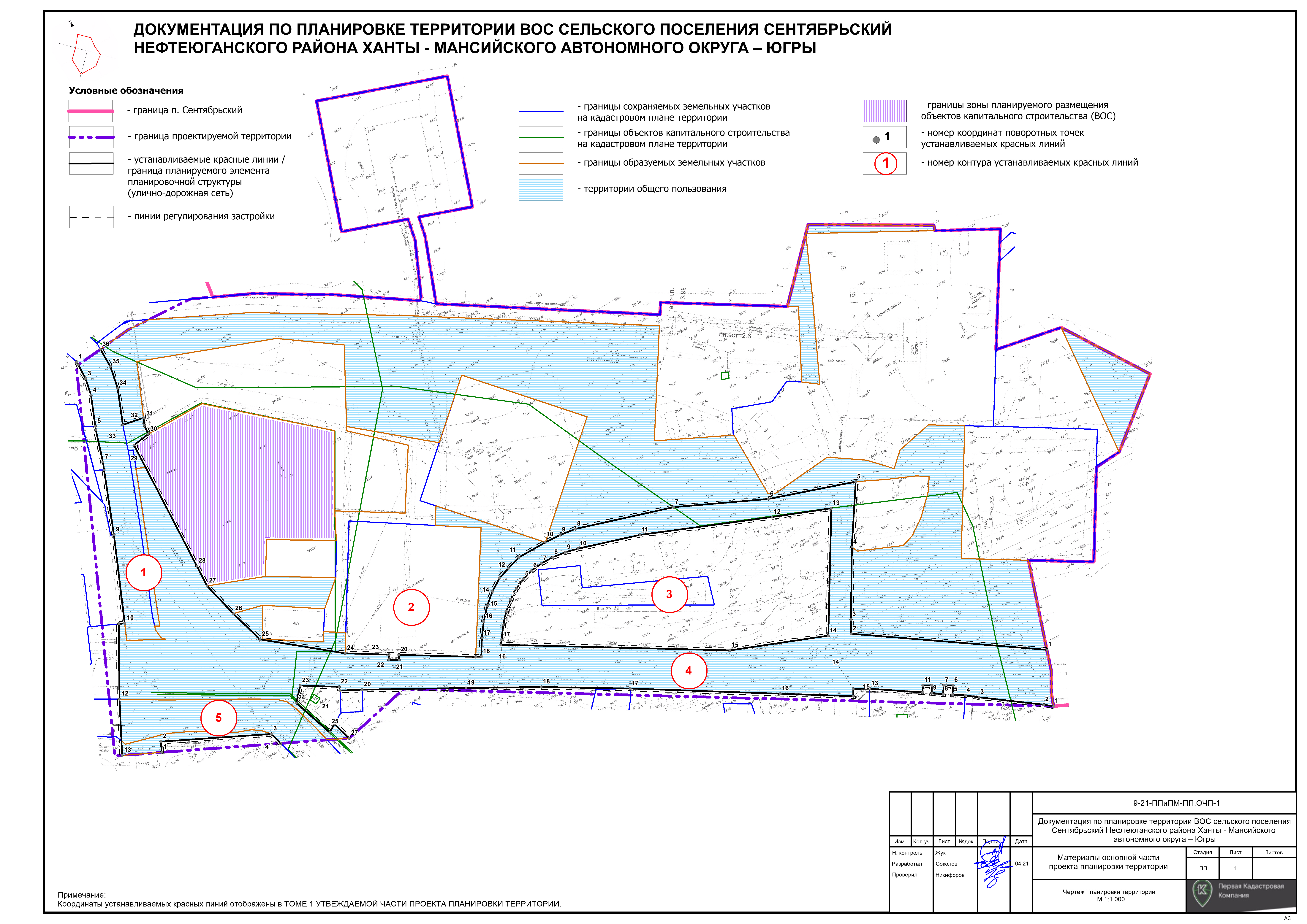 Приложение 3                                                               к постановлению администрации                                                                  сельского поселения Сентябрьский                                             от 26.10.2021 №133-паОбщество с ограниченной ответственностью«Первая Кадастровая Компания»Документация по планировке территории ВОС сельского поселения Сентябрьский Нефтеюганского района Ханты - Мансийского автономного округа – ЮгрыТом IIIПРОЕКТ МЕЖЕВАНИЯ ТЕРРИТОРИИОсновная часть проектаТекстовая частьШифр: 9-21-ППиПМ.ТЧ-3Заказчик: МКУ «Управление по делам администрации Нефтеюганского района»2021 г.ОглавлениеСТРУКТУРА ПРОЕКТА	31. ПЕРЕЧЕНЬ И СВЕДЕНИЯ О ПЛОЩАДИ ОБРАЗУЕМЫХ ЗЕМЕЛЬНЫХ УЧАСТКОВ (СПОСОБЫ ИХ ОБРАЗОВАНИЯ), ВИДАХ ИХ РАЗРЕШЕННОГО ИСПОЛЬЗОВАНИЯ	42. ПЕРЕЧЕНЬ И СВЕДЕНИЯ О ПЛОЩАДИ ОБРАЗУЕМЫХ ЗЕМЕЛЬНЫХ УЧАСТКОВ, КОТОРЫЕ БУДУТ ОТНЕСЕНЫ К ТЕРРИТОРИЯМ ОБЩЕГО ПОЛЬЗОВАНИЯ ИЛИ ИМУЩЕСТВУ ОБЩЕГО ПОЛЬЗОВАНИЯ	43. ЦЕЛЕВОЕ НАЗНАЧЕНИЕ ЛЕСОВ, ВИД (ВИДЫ) РАЗРЕШЕННОГО ИСПОЛЬЗОВАНИЯ ЛЕСНОГО УЧАСТКА, КОЛИЧЕСТВЕННЫЕ И КАЧЕСТВЕННЫЕ ХАРАКТЕРИСТИКИ ЛЕСНОГО УЧАСТКА, СВЕДЕНИЯ О НАХОЖДЕНИИ ЛЕСНОГО УЧАСТКА В ГРАНИЦАХ ОСОБО ЗАЩИТНЫХ УЧАСТКОВ ЛЕСОВ	54. СВЕДЕНИЯ О ГРАНИЦАХ ТЕРРИТОРИИ, В ОТНОШЕНИИ КОТОРОЙ УТВЕРЖДЕН ПРОЕКТ МЕЖЕВАНИЯ	6ПРИЛОЖЕНИЕ 1. ВЕДОМОСТЬ КООРДИНАТ ПОВОРОТНЫХ ТОЧЕК ОБРАЗУЕМЫХ ЗЕМЕЛЬНЫХ УЧАСТКОВ	7СТРУКТУРА ПРОЕКТА1. ПЕРЕЧЕНЬ И СВЕДЕНИЯ О ПЛОЩАДИ ОБРАЗУЕМЫХ ЗЕМЕЛЬНЫХ УЧАСТКОВ (СПОСОБЫ ИХ ОБРАЗОВАНИЯ), ВИДАХ ИХ РАЗРЕШЕННОГО ИСПОЛЬЗОВАНИЯВ настоящем разделе текстовой части проекта межевания территории отображена информация об образуемых земельных участках, в том числе, о площади и способе образования, а также о виде разрешенного использования. Указанная информация представлена в таблице 1. Вид разрешенного использования образуемого земельного участка определен в соответствии с Правилами землепользования и застройки с.п. Сентябрьский.Таблица 1Экспликация образуемых земельных участковПримечание: * в случае отсутствия возможности сохранения ВРИ исходного земельного участка рекомендуется присвоение образуемому земельному участку ВРИ «Коммунальное обслуживание (3.1)».** земельный участок 86:08:0020401:1309 передан на праве аренды АО «Транснефть-Сибирь» до 26.11.2022 г. 2. ПЕРЕЧЕНЬ И СВЕДЕНИЯ О ПЛОЩАДИ ОБРАЗУЕМЫХ ЗЕМЕЛЬНЫХ УЧАСТКОВ, КОТОРЫЕ БУДУТ ОТНЕСЕНЫ К ТЕРРИТОРИЯМ ОБЩЕГО ПОЛЬЗОВАНИЯ ИЛИ ИМУЩЕСТВУ ОБЩЕГО ПОЛЬЗОВАНИЯВ настоящем разделе текстовой части проекта межевания территории отображена информация об образуемых земельных участках, которые после образования будет отнесены к территориям общего пользования или имуществу общего пользования, в том числе, о площади и способе образования, а также о виде разрешенного использования. Указанная информация представлена в таблице 2. Таблица 2Экспликация образуемых земельных участков, которые после образования будет отнесены к территориям общего пользования или имуществу общего пользованияПримечание: * земельный участок 86:08:0020401:1309 передан на праве аренды АО «Транснефть-Сибирь» до 26.11.2022 г. 3. ЦЕЛЕВОЕ НАЗНАЧЕНИЕ ЛЕСОВ, ВИД (ВИДЫ) РАЗРЕШЕННОГО ИСПОЛЬЗОВАНИЯ ЛЕСНОГО УЧАСТКА, КОЛИЧЕСТВЕННЫЕ И КАЧЕСТВЕННЫЕ ХАРАКТЕРИСТИКИ ЛЕСНОГО УЧАСТКА, СВЕДЕНИЯ О НАХОЖДЕНИИ ЛЕСНОГО УЧАСТКА В ГРАНИЦАХ ОСОБО ЗАЩИТНЫХ УЧАСТКОВ ЛЕСОВСогласно данным материалов лесоустройства, представленных в Генеральном плане с.п. Сентябрьский (приложение 1), в границах проектирования расположены земли лесного фонда Юнг-Яхское участковое лесничество; Юнг-Яхское урочище; квартал 77, выдел 141 (ЦНЛ-эксплуатационные (уч. леса вокруг с.н.п.). Площадь выдела -5.0530. Состав лесов - 4Б4ОС1К1Е+С. Возраст насаждений -25; бонитет – 3; полнота- 0,8. Схема размещения выделов представлена на рисунке 1. Площадь лесов в границах проектирования составила 2 га.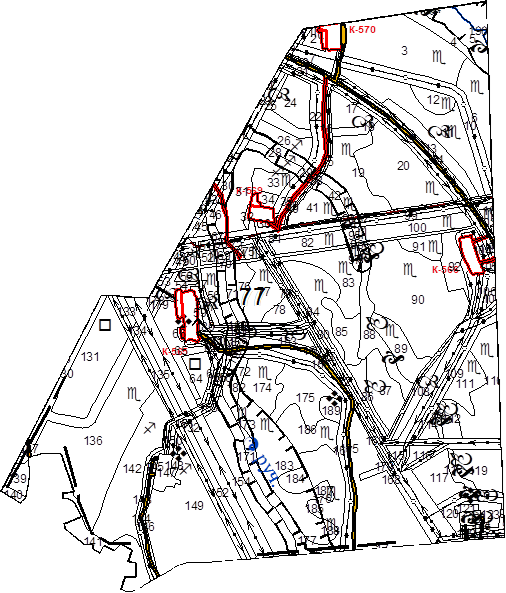 Рисунок 1 – Выкопировка приложения 1 Генерального плана с.п. Сентябрьский в отношении  Юнг-Яхского участкового лесничества, кв. 774. СВЕДЕНИЯ О ГРАНИЦАХ ТЕРРИТОРИИ, В ОТНОШЕНИИ КОТОРОЙ УТВЕРЖДЕН ПРОЕКТ МЕЖЕВАНИЯПРИЛОЖЕНИЕ 1. ВЕДОМОСТЬ КООРДИНАТ ПОВОРОТНЫХ ТОЧЕК ОБРАЗУЕМЫХ ЗЕМЕЛЬНЫХ УЧАСТКОВ ЗУ1ЗУ2ЗУ3ЗУ4ЗУ5ЗУ6ЗУ7ЗУ8ЗУ9ЗУ10ПРИЛОЖЕНИЕ 2. ВЕДОМОСТЬ КООРДИНАТ ПОВОРОТНЫХ ТОЧЕК СЕРВИТУТОВ ДЛЯ РЕМОНТА И ОБСЛУЖИВАНИЯ ИНЖЕНЕРНЫХ СЕТЕЙОбременение земельного участка: ЗУ9Обременение земельного участка: ЗУ9Обременение земельного участка: ЗУ9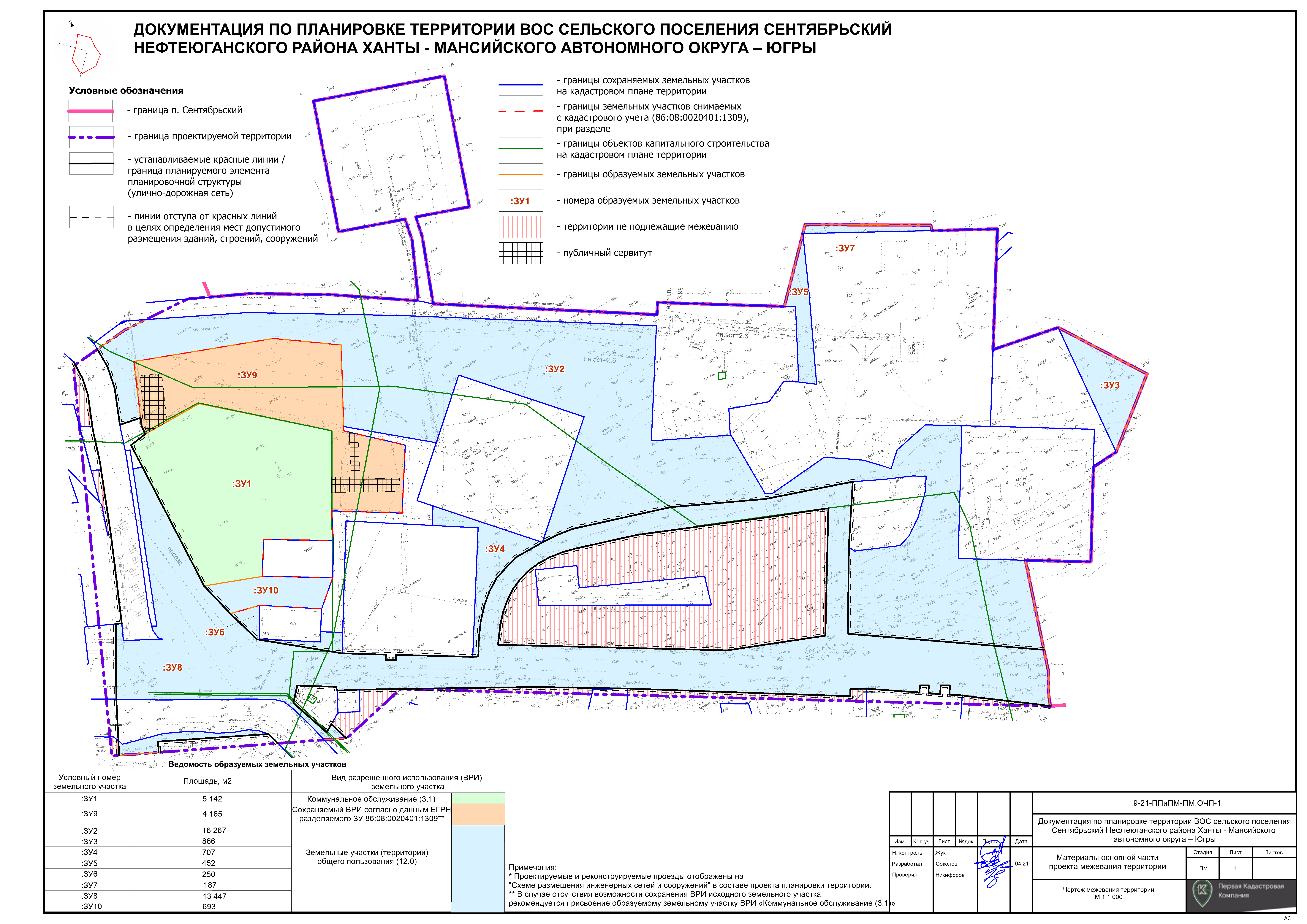      ПОСТАНОВЛЕНИЕ	2 № 134-па от 26.10.2021 года «О внесении изменений в постановление №112-па от 29.08.2016 г. «Об утверждении Порядка составления и рассмотрения проекта бюджета муниципального образования сельское поселение Сентябрьский на очередной год и плановый период»В соответствии с пунктом 7 статьи 1 Федерального закона от 28.06.2021 № 228-ФЗ «О внесении изменений в Бюджетный кодекс Российской Федерации и о приостановлении действия отдельных положений Бюджетного кодекса Российской Федерации»,  п о с т а н о в л я ю:Внести изменения в постановление администрации сельского поселения Сентябрьский от 29.08.2016 № 112-па «Об утверждении Порядка составления и рассмотрения проекта бюджета муниципального образования сельское поселение Сентябрьский на очередной год и плановый период» раздел 1 приложения № 1 изложить в следующей редакции:« I. Общие положенияНастоящий Порядок определяет организацию работы по составлению проекта бюджета сельского поселения Сентябрьский на очередной финансовый год и плановый период, разрабатываемый в соответствии с Бюджетным кодексом Российской Федерации, основными направлениями бюджетной и налоговой политики сельского поселения Сентябрьский, прогнозом социально-экономического развития муниципального образования сельское поселение Сентябрьский, решением Совета депутатов сельского поселения Сентябрьский от 26.10.2016 № 193 «Об утверждении Положения о бюджетном процессе в муниципальном образовании сельское поселение Сентябрьский».Составление проектов бюджетов основывается на: положениях послания Президента Российской Федерации Федеральному Собранию Российской Федерации, определяющих бюджетную политику (требования к бюджетной политике) в Российской Федерации;документах, определяющих цели национального развития Российской Федерации и направления деятельности органов публичной власти по их достижению;основных направлениях бюджетной, налоговой политики Российской Федерации (основных направлениях бюджетной и налоговой политики субъектов Российской Федерации, основных направлениях бюджетной и налоговой политики муниципального образования сельское поселение Сентябрьский); прогнозе социально-экономического развития муниципального образования сельское поселение Сентябрьский;бюджетном прогнозе (проекте бюджетного прогноза, проекте изменений бюджетного прогноза) на долгосрочный период;муниципальных программах (проектах муниципальных программ, проектах изменений указанных программ). Администрация сельского поселения Сентябрьский при составлении проекта бюджета сельского поселения на очередной финансовый год и плановый период:одобряет прогноз социально-экономического развития муниципального образования сельское поселение Сентябрьский (далее – сельское поселение) на очередной финансовый год и плановый период;одобряет основные направления налоговой политики, основные 
направления бюджетной политики сельского поселения на очередной финансовый год и плановый период; одобряет основные характеристики бюджета сельского поселения 
на очередной финансовый год и плановый период;утверждает муниципальные программы, включая ведомственные целевые программы сельского поселения, реализуемые за счет средств бюджета сельского поселения, и вносит в них изменения;рассматривает аналитическую справку о результатах оценки эффективности налоговых расходов, предоставляемых в прошедшем финансовом году; вносит проект решения о бюджете сельского поселения 
на очередной финансовый год и плановый период и представляемые вместе с ним документы и материалы на Совет депутатов сельского поселения;Отдел учета и отчетности администрации сельского поселения:а) разрабатывает прогноз социально-экономического развития сельского на Совет депутатов сельского поселения в установленном порядке;б) разрабатывает проект основных направлений налоговой политики сельского поселения на очередной финансовый год и плановый период;в) составляет проект бюджета сельского поселения на очередной финансовый год и плановый период; г) разрабатывает проект основных направлений бюджетной политики 
сельского поселения на очередной финансовый год и плановый период;д) организует составление и составляет проект решения Совета депутатов сельского поселения о бюджете на очередной финансовый год и плановый период;е) разрабатывает характеристики проекта решения о бюджете сельского поселения по доходам, расходам и источникам финансирования дефицита бюджета сельского поселения в соответствии с бюджетной классификацией Российской Федерации;ж) осуществляет согласование передачи части полномочий по решению вопросов местного значения со структурными подразделениями администрации Нефтеюганского района, объема межбюджетных трансфертов на очередной финансовый год;з) рассматривает проектировки поступлений доходов и источников 
внутреннего финансирования дефицита бюджета сельского поселения в разрезе кодов бюджетной классификации Российской Федерации на очередной финансовый год и плановый период, представленные главными администраторами доходов бюджета сельского поселения, главными администраторами источников финансирования дефицита бюджета сельского поселения;и) вправе скорректировать при уточнении основных параметров прогноза 
социально-экономического развития сельского поселения на очередной 
финансовый год и плановый период и (или) изменении законодательства Российской Федерации и автономного округа основные параметры бюджета сельского поселения).к) формирует перечень муниципальных, ведомственных целевых программ, предлагаемых к финансированию на очередной финансовый год и плановый период;л) доводит до ответственных исполнителей муниципальных программ, предельные объемы бюджетных ассигнований на очередной финансовый год и плановый период;м) проводит оценки бюджетной, социальной и экономической эффективности предоставляемых (планируемых к предоставлению) налоговых льгот.Главные распорядители средств бюджета сельского поселения и (или) главные распорядители средств бюджета, являющиеся ответственными исполнителями муниципальных, ведомственных целевых программ сельского поселения:осуществляют планирование соответствующих расходов бюджета 
сельского поселения на очередной финансовый год и плановый период, 
составляют обоснования бюджетных ассигнований;разрабатывают в установленном порядке проекты муниципальных 
программ сельского поселения в установленной сфере деятельности;разрабатывают и принимают в установленном порядке муниципальные и ведомственные целевые программы.». Настоящее постановление подлежит опубликованию (обнародованию) в бюллетене «Сентябрьский вестник» и размещению на официальном сайте администрации сельского поселения Сентябрьский в сети «Интернет».Настоящее постановление вступает в силу после его официального опубликования (обнародования).Глава поселения                                                                                       А.В. СветлаковПОСТАНОВЛЕНИЕ	2 № 135-па от 26.10.2021 года «О внесении изменений в постановление администрации сельского поселения Сентябрьский от 13.04.2021 № 25/1-па «Об утверждении порядка и условий заключения соглашений о защите и поощрении капиталовложений со стороны администрации сельского поселения СентябрьскийВ соответствии с Федеральным законом от 02.07.2021 № 344-ФЗ «О внесении изменений в Федеральный закон «О защите и поощрении капиталовложений в Российской Федерации» и статью 15 Федерального закона «О контрактной системе в сфере закупок товаров, работ, услуг для обеспечения государственных и муниципальных нужд», п о с т а н о в л я ю: Внести в приложение к постановлению администрации сельского поселения Сентябрьский от 13.04.2021 №25/1-па «Об утверждении порядка                  и условия заключения соглашений о защите и поощрении капиталовложений со стороны администрации сельского поселения Сентябрьский» следующие изменения:Пункт 4 изложить в следующей редакции:        «4. Соглашение о защите и поощрении капиталовложений должно содержать следующие условия:1) описание инвестиционного проекта, в том числе характеристики (параметры) объектов недвижимого имущества и (или) комплекса объектов движимого и недвижимого имущества, связанных между собой и подлежащих созданию (строительству) либо реконструкции и (или) модернизации, а также характеристики товаров, работ, услуг или результатов интеллектуальной деятельности, производимых, выполняемых, оказываемых или создаваемых в результате реализации инвестиционного проекта, сведения об их предполагаемом объеме, технологические и экологические требования к ним; 2) указание на этапы реализации инвестиционного проекта, а также применительно к каждому такому этапу: а) срок получения разрешений и согласий, необходимых для реализации соответствующего этапа инвестиционного проекта; б) срок государственной регистрации прав, в том числе права на недвижимое имущество, а также срок государственной регистрации результатов интеллектуальной деятельности и (или) приравненных к ним средств индивидуализации (в применимых случаях); в) срок ввода в эксплуатацию объекта, создаваемого (строящегося) либо реконструируемого и (или) модернизируемого в рамках соответствующего этапа реализации инвестиционного проекта (в применимых случаях); 2.1) срок осуществления капиталовложений в установленном объеме; 2.2) сроки осуществления иных мероприятий, определенных в соглашении о защите и поощрении капиталовложений; 2.3) объем капиталовложений; 2.4) объем планируемых к возмещению затрат, указанных в части 1 статьи 15 Федерального  от 01.04.2020 № 69-ФЗ «О защите и поощрении капиталовложений в Российской Федерации» (далее – Федерального закона № 69-ФЗ), и планируемые сроки их возмещения; 3) сведения о предельно допустимых отклонениях от параметров реализации инвестиционного проекта, указанных в подпунктах 2 - 2.2 настоящего пункта, в следующих пределах:а) 25 процентов - в случае, если соглашение о защите и поощрении капиталовложений было заключено в порядке публичной проектной инициативы и условиями конкурса не предусмотрено меньшее значение допустимого отклонения, а также в случае, указанном в подпункте 2.1 настоящего пункта, если соглашение о защите и поощрении капиталовложений было заключено в порядке частной проектной инициативы (при этом объем вносимых организацией, реализующей проект, капиталовложений не может быть менее объемов, предусмотренных части                 1 статьи 15 Федерального  № 69-ФЗ;б) 40 процентов - в случаях, указанных в "а"-"в" подпункта 2 и подпункте 2.2 настоящего пункта (значения предельно допустимых отклонений определяются в соответствии с порядком, установленным Правительством Российской Федерации); 4) срок применения стабилизационной оговорки в пределах сроков, установленных частями 10 и 11 статьи 10 Федерального  № 69-ФЗ;5) условия связанных договоров, в том числе сроки предоставления                   и объемы субсидий, бюджетных инвестиций, указанных в пункте 1 части 1 статьи 14  № 69-ФЗ, и (или) процентная ставка (порядок ее определения) по кредитному договору, указанному в пункте 2 части 1 статьи 14 Федерального закона № 69-ФЗ,                       а также сроки предоставления и объемы субсидий, указанных в пункте 2 части 3 статьи 14 Федерального закона № 69-ФЗ;6) указание на обязанность публично-правового образования (публично-правовых образований) осуществлять выплаты (обеспечить возмещение затрат) в пользу организации, реализующей проект, в объеме,                                  не превышающем размера обязательных платежей, исчисленных организацией, реализующей проект, для уплаты в соответствующие бюджеты публично-правовых образований, являющихся сторонами соглашения                       о защите и поощрении капиталовложений, в связи с реализацией инвестиционного проекта (за исключением случая, если Российская Федерация приняла на себя обязанность возместить организации, реализующей проект, убытки), а именно налога на прибыль организаций, налога на имущество организаций, транспортного налога, налога                                на добавленную стоимость (за вычетом налога, возмещенного организации, реализующей проект), земельного налога (в случае, если муниципальное образование является стороной соглашения о защите и поощрении капиталовложений и таким соглашением предусмотрена возможность возмещения затрат, указанных в части 1 статьи 15 Федерального закона                  № 69-ФЗ, в пределах земельного налога, исчисленного организацией, реализующей проект, для уплаты в местный бюджет), ввозных таможенных пошлин, акцизов на автомобили легковые и мотоциклы: а) на возмещение реального ущерба в соответствии с порядком, предусмотренным статьей 12 настоящего Федерального закона № 69-ФЗ,                   в том числе в случаях, предусмотренных частью 3 статьи 14 Федерального закона № 69-ФЗ;б) на возмещение понесенных затрат, предусмотренных статьей 15 Федерального закона № 69-ФЗ (в случае, если публично-правовым образованием было принято решение о возмещении таких затрат);7) порядок мониторинга, в том числе представления организацией, реализующей проект, информации об этапах реализации инвестиционного проекта; 8) порядок разрешения споров между сторонами соглашения о защите                 и поощрении капиталовложений;9) иные условия, предусмотренные Федеральным законом от 01.04.2020 № 69-ФЗ «О защите и поощрении капиталовложений в Российской Федерации» и типовой формой соглашения о защите и поощрении капиталовложений, утвержденной Правительством Российской Федерации.»;1.2. Подпункт 6 пункта 6 изложить в следующей редакции: «6. создание (строительство) либо реконструкция и (или) модернизация административно-деловых центров и торговых центров (комплексов) (кроме аэровокзалов (терминалов), а также многоквартирных домов, жилых домов (кроме строительства таких домов в соответствии с договором о комплексном развитии территории).». 2. Настоящее постановление подлежит официальному опубликованию (обнародованию) в бюллетене «Сентябрьский вестник» и размещению на официальном сайте администрации сельского поселения Сентябрьский в сети «Интернет».3. Настоящее постановление вступает в силу после официального опубликования (обнародования).Глава поселения			                                             		А.В. СветлаковПОСТАНОВЛЕНИЕ	2 № 136-па от 26.10.2021 года «О внесении изменений в постановление администрации сельского поселения Сентябрьский от 02.08.2021 №81/1-па «О порядке осуществления муниципальных заимствований муниципальным образованием сельское поселение Сентябрьский»В соответствии с Федеральным законом от 05.04.2013 № 44-ФЗ «О контрактной системе в сфере закупок товаров, работ, услуг для обеспечения государственных и муниципальных нужд», Устава сельского поселения Сентябрьский Нефтеюганского муниципального района Ханты-Мансийского автономного округа – Югры, п о с т а н о в л я ю:Внести изменения в приложение к постановлению администрации сельского поселения Сентябрьский от 02.08.2021 №81/1-па «О порядке осуществления муниципальных заимствований муниципальным образованием сельское поселение Сентябрьский» пункт 1 статьи 3 изложить в следующей редакции:«1. Отбор кредитных организаций для оказания услуг по предоставлению кредитов муниципальному образованию регулируется законодательством Российской Федерации о контрактной системе в сфере закупок товаров, работ, услуг для государственных и муниципальных нужд.».2. Настоящее постановление подлежит обязательному официальному опубликованию (обнародованию) на официальном сайте администрации сельского поселения Сентябрьский в сети «Интернет».3. Настоящее постановление вступает в силу с момента опубликования.Глава поселения                                                                              А.В. СветлаковПОСТАНОВЛЕНИЕ	 № 137-па от 26.10.2021 года «Об утверждении перечня главных администраторов доходов бюджета муниципального образования сельское поселение СентябрьскийВ соответствии со статьей 160.1 Бюджетного кодекса Российской Федерации, постановлением Правительства Российской Федерации от 16.09.2021 №1569 «Об утверждении общих требований к закреплению за органами государственной власти (государственными органами) субъекта Российской Федерации, органами управления территориальными фондами обязательного медицинского страхования, органами местного самоуправления, органами местной администрации полномочий главного администратора доходов бюджета и к утверждению перечня главных администраторов доходов бюджета субъекта Российской Федерации, бюджета территориального фонда обязательного медицинского страхования, местного бюджета», приказом Министерства финансов Российской Федерации от 08.06.2021 №75н «Об утверждении кодов (перечней кодов) бюджетной классификации Российской Федерации на 2022 год (на 2022 год и на плановый период 2023 и 2024 годов)» п о с т а н о в л я ю:	1. Утвердить прилагаемый перечень главных администраторов доходов бюджета сельского поселения Сентябрьский (приложение).	2. Настоящее постановление подлежит размещению на официальном сайте органов местного самоуправления сельского поселения Сентябрьский.3. Настоящее постановление применяется к правоотношениям, возникающим при составлении и исполнении бюджета сельского поселения Сентябрьский, начиная с бюджета на 2022 год и плановый период 2023 и 2024 годов.	4. Контроль за выполнением постановления возложить на начальника отдела– главного бухгалтера Фомину М. В.Глава поселения 					 		А. В. СветлаковПЕРЕЧЕНЬ главных администраторов доходов бюджета муниципального образования сельское поселение СентябрьскийПеречень главных администраторов доходов бюджета муниципального образования сельское поселение Сентябрьский, администрирование которых осуществляют органы исполнительной власти Российской Федерации Таблица 2ПОСТАНОВЛЕНИЕ	 № 138-па от 26.10.2021 года «Об утверждении перечня главных администраторов источников финансирования дефицита бюджета сельского поселения СентябрьскийВ соответствии со статьей 160.2 Бюджетного кодекса Российской Федерации, постановлением Правительства Российской Федерации от 16.09.2021 № 1568 «Об утверждении общих требований к закреплению за органами государственной власти (государственными органами) субъекта Российской Федерации, органами управления территориальными фондами обязательного медицинского страхования, органами местного самоуправления, органами местной администрации полномочий главного администратора источников финансирования дефицита бюджета и к утверждению перечня главных администраторов источников финансирования дефицита бюджета субъекта Российской Федерации, бюджета территориального фонда обязательного медицинского страхования, местного бюджета» п о с т а н о в л я ю:1. Утвердить:1.1. Перечень главных администраторов источников финансирования дефицита бюджета сельского поселения Сентябрьский (приложение 1).1.2. Порядок внесения изменений в перечень главных администраторов источников финансирования дефицита бюджета сельского поселения Сентябрьский (приложение 2).2. Настоящее постановление применяется к правоотношениям, возникающим при составлении и исполнении бюджета сельского поселения Сентябрьский, начиная с бюджета на 2022 год и плановый период 2023 и 2024 годов. 3. Настоящее постановление подлежит размещению на официальном сайте органов местного самоуправления сельского поселения Сентябрьский.4. Контроль за выполнением постановления возложить на начальника отдела – главного бухгалтера Фомину М. В.Глава поселения 					 	     	А. В. СветлаковПЕРЕЧЕНЬ главных администраторов источников финансирования дефицита бюджета сельского поселения СентябрьскийПОРЯДОКи сроки внесения изменений в перечень главных администраторов источников финансирования дефицита бюджета сельского поселения Сентябрьский(далее – Порядок)1. Настоящий Порядок разработан в соответствии с пунктом 8 Общих требований к закреплению за органами государственной власти (государственными органами) субъекта Российской Федерации, органами управления территориальными фондами обязательного медицинского страхования, органами местного самоуправления, органами местной администрации полномочий главного администратора источников финансирования дефицита бюджета и к утверждению перечня главных администраторов источников финансирования дефицита бюджета субъекта Российской Федерации, бюджета территориального фонда обязательного медицинского страхования, местного бюджета, утвержденных постановлением Правительства Российской Федерации от 16 сентября 2021 года № 1568, и устанавливает порядок и сроки внесения изменений в перечень главных администраторов источников финансирования дефицита бюджета Нефтеюганского района (далее – перечень главных администраторов источников).2. В перечень главных администраторов источников могут быть внесены изменения в случае изменения:- бюджетных полномочий главных администраторов источников финансирования дефицита бюджета сельского поселения Сентябрьский (далее – главные администраторы источников) по осуществлению ими операций с источниками финансирования дефицита бюджета;- кода классификации источников финансирования дефицита бюджета бюджетной классификации Российской Федерации.ОПОВЕЩЕНИЕ	2 от 26.10.2021 года «О проведении публичных слушаний»На публичные слушания представляется проект  планировки и проект межевания территории ВОС сельского поселения Сентябрьский Нефтеюганского района Ханты-Мансийского автономного округа – Югры.        Перечень информационных материалов: проект  планировки и проект межевания территории ВОС сельского поселения Сентябрьский Нефтеюганского района Ханты-Мансийского автономного округа – Югры.Информационные материалы по проекту размещены на сайте       http://sentyabrskiy.ru/     Информационные материалы по теме публичных слушаний представлены на экспозиции по адресу: Тюменская область, ХМАО-Югра, Нефтеюганский район, п.Сентябрьский, до10, помещение 1. Экспозиция открыта с               26.10.2021                              по          26.11.2021                                     (дата открытия экспозиции)            (дата закрытия экспозиции)Часы работы: Понедельник, вторник 09:00 – 17:00, перерыв 13:00 - 14:00                                                        (дата, время)На выставке проводятся консультации по теме публичных слушаний ведущий специалист администрации сельского поселения СентябрьскийСобрание участников публичных слушаний состоится  11.11.2021 в 18:00 часов                                                                                                          (дата, время)по адресу: п.Сентябрьский, здание администрации с.п.Сентябрьский, д.10,  публичные слушания состоятся в режиме ВКС.Время начала регистрации участников                                  18:00                                                              (не менее чем за 30 мин. до начала собрания)В период проведения публичных слушаний участники публичных слушаний имеют право представить свои предложения и замечания по обсуждаемому проекту посредством:- записи предложений и замечаний в период работы экспозиции;- выступления на собрании участников публичных слушаний;- внесения записи в книгу (журнал) регистрации участвующих в собрании участников публичных слушаний;- подачи в ходе собрания письменных предложений и замечаний;- направления в течение недели со дня проведения собрания участников публичных слушаний письменных предложений, замечаний организатору.Участники публичных слушаний проходят идентификацию. В целях идентификации представляют сведения о себе (фамилию, имя, отчество (при наличии), дату рождения, адрес места жительства (регистрации) - для физических лиц; наименование, основной государственный регистрационный номер, место нахождения и адрес - для юридических лиц) с приложением документов, подтверждающих такие сведения. Участники публичных слушаний, являющиеся правообладателями соответствующих земельных участков и (или) расположенных на них объектов капитального строительства и (или) помещений, являющихся частью указанных объектов капитального строительства, также представляют сведения соответственно о таких земельных участках, объектах капитального строительства, помещениях, являющихся частью указанных объектов капитального строительства, из Единого государственного реестра недвижимости и иные документы, устанавливающие или удостоверяющие их права на такие земельные участки, объекты капитального строительства, помещения, являющиеся частью указанных объектов капитального строительства.Номера контактных справочных телефонов организатора: 8(3463) 70-80-49Почтовый адрес организатора: 628330, Ханты-Мансийский автономный округ - Югра, Нефтеюганский район, п.Сентябрьский , дом10, помещение1.Электронный адрес организатора: sentybrskyadm@mail.ru.Глава поселения                                                                                  А.В.Светлаков№ п/пНазвание документаНазвание документаХарактеристикаПРОЕКТ ПЛАНИРОВКИ ТЕРРИТОРИИПРОЕКТ ПЛАНИРОВКИ ТЕРРИТОРИИПРОЕКТ ПЛАНИРОВКИ ТЕРРИТОРИИПРОЕКТ ПЛАНИРОВКИ ТЕРРИТОРИИОсновная часть проекта планировкиОсновная часть проекта планировкиОсновная часть проекта планировкиОсновная часть проекта планировки1Чертеж планировки территорииЧертеж планировки территорииМ 1:10002Положение о характеристиках планируемого развития территории, о характеристиках объектов капитального строительстваПоложение о характеристиках планируемого развития территории, о характеристиках объектов капитального строительстваТом I3 Положение об очередности планируемого развития территорииПоложение об очередности планируемого развития территорииТом IМатериалы по обоснованию проекта планировкиМатериалы по обоснованию проекта планировкиМатериалы по обоснованию проекта планировкиМатериалы по обоснованию проекта планировки11Карта (фрагмент карты) планировочной структуры территорий поселения с отображением границ элементов планировочной структурыМ 1:500022Схема, отображающая местоположение существующих объектов капитального строительства, в том числе линейных объектов, объектов, подлежащих сносу, объектов незавершенного строительства, а также проходы к водным объектам общего пользования и их береговым полосамМ 1:100033Схема размещения инженерных сетей и сооружений.Схема организации движения транспорта (включая транспорт общего пользования) и пешеходов. Схема организации улично-дорожной сетиМ 1:100044Схема границ зон с особыми условиями использования территории.  Схема границ территорий объектов культурного наследияМ 1:100055Материалы по обоснованию проекта планировки территорииТом IIПРОЕКТ МЕЖЕВАНИЯ ТЕРРИТОРИИПРОЕКТ МЕЖЕВАНИЯ ТЕРРИТОРИИПРОЕКТ МЕЖЕВАНИЯ ТЕРРИТОРИИПРОЕКТ МЕЖЕВАНИЯ ТЕРРИТОРИИОсновная часть проекта межеванияОсновная часть проекта межеванияОсновная часть проекта межеванияОсновная часть проекта межевания11Чертеж межевания территорииМ 1:100022Текстовая часть проекта межевания территорииТом IIIМатериалы по обоснованию проекта межеванияМатериалы по обоснованию проекта межеванияМатериалы по обоснованию проекта межеванияМатериалы по обоснованию проекта межевания11Чертеж по обоснованию межевания территорииМ 1:1000ИНЖЕНЕРНЫЕ ИЗЫСКАНИЯИНЖЕНЕРНЫЕ ИЗЫСКАНИЯИНЖЕНЕРНЫЕ ИЗЫСКАНИЯИНЖЕНЕРНЫЕ ИЗЫСКАНИЯ11Отчет об инженерно-геодезических изысканияхТом I22Отчет об инженерно-геологических изысканияхТом II33Отчет об инженерно-гидрометеорологических изысканияхТом III44Отчет об инженерно-экологических изысканияхТом IVКоэффициент застройкиКоэффициент плотности застройкиВ границах проектирования1986 м2/89646 м2 = 0,021986 м2/89646 м2 = 0,02В том числе в границах территориальных зон*:- зона инженерной инфраструктуры (И)1067 м2/59288 м2 = 0,021067 м2/59288 м2 = 0,02- зона делового, общественного и коммерческого назначения (О1)0 м2/303 м2 = 00 м2/303 м2 = 0- зона, предназначенная для ведения садоводства и огородничества (СХ1)562 м2/11883 м2 = 0,05562 м2/11883 м2 = 0,05- производственная зона (П)352 м2/1237 м2 = 0,03352 м2 /1237 м2 = 0,03- зона транспортной инфраструктуры (Т)0 м2/16686 м2 = 00 м2/16686 м2 = 0- зона рекреационного назначения (Р)0 м2/249 м2= 00 м2/249 м2= 0НомерXY1898441.343508745.362898439.883508745.313898432.763508745.084898424.943508743.385898411.83508738.076898410.143508737.47898395.923508732.98898392.593508731.69898364.783508720.7410898327.483508704.8411898328.63508702.3512898298.813508685.513898276.033508673.77НомерXY1898107.483509061.832898158.23508988.453898163.913508991.584898192.253509008.375898217.113509024.756898230.083508986.527898248.473508947.238898262.233508903.659898263.283508896.3610898263.763508888.8611898263.843508874.9112898261.943508868.4313898260.133508862.6514898256.53508856.9158982523508851.5316898246.633508846.5517898240.493508842.0218898233.353508837.619898234.463508835.3820898252.743508805.621898250.723508804.5222898253.13508800.4423898255.13508801.6624898265.583508784.7825898290.413508754.4226898306.623508749.7727898323.463508745.7328898333.633508746.229898395.543508749.0330898396.593508757.131898400.913508757.5932898404.113508758.96338984063508749.2234898421.73508755.4835898431.843508757.5636898440.933508757.56НомерXY1898240.873508853.492898245.463508857.753898249.223508862.224898252.153508866.895898254.313508871.796898255.713508876.967898256.353508882.458898256.243508888.289898255.333508894.4710898253.833508900.2311898245.213508927.6812898222.173508983.8413898212.193509009.0814898162.73508978.9515898179.273508936.9116898233.53508848.1117898235.333508849.41898240.873508853.49НомерXY1898083.743509051.562898086.553509048.153898104.233509024.294898108.023509019.285898111.263509014.486898114.823509016.77898116.923509013.088898113.63509010.99898116.623509006.610898119.623509008.411898121.663509004.912898118.923509003.1813898132.43508983.214898136.063508976.6815898133.23508975.0716898150.783508946.8417898186.913508888.918898207.683508854.3319898224.443508824.4320898247.383508783.1721898252.013508774.3222898253.693508774.7523898263.043508759.7624898257.123508754.24258982383508760.7726898240.143508764.4827898231.213508767.1НомерXY1898268.253508689.972898272.633508692.223898250.543508737.464898244.743508738.92Этапы проектирования, строительства, реконструкции ОКСОписание развития территории1-я очередь1-я очередь1 этапРазработка проектной документации по строительству проектируемых и реконструируемых объектов и сетей инженерного обеспечения2-я очередь2-я очередь1 этапСтроительство планируемых и реконструируемых объектов и сетей инженерного обеспечения и подключение их к действующей системе инженерных коммуникаций.2 этапВвод объектов капитального строительства и инженерных коммуникаций в эксплуатацию№ п/пНазвание документаНазвание документаХарактеристикаПРОЕКТ ПЛАНИРОВКИ ТЕРРИТОРИИПРОЕКТ ПЛАНИРОВКИ ТЕРРИТОРИИПРОЕКТ ПЛАНИРОВКИ ТЕРРИТОРИИПРОЕКТ ПЛАНИРОВКИ ТЕРРИТОРИИОсновная часть проекта планировкиОсновная часть проекта планировкиОсновная часть проекта планировкиОсновная часть проекта планировки1Чертеж планировки территорииЧертеж планировки территорииМ 1:10002Положение о характеристиках планируемого развития территории, о характеристиках объектов капитального строительстваПоложение о характеристиках планируемого развития территории, о характеристиках объектов капитального строительстваТом I3 Положение об очередности планируемого развития территорииПоложение об очередности планируемого развития территорииТом IМатериалы по обоснованию проекта планировкиМатериалы по обоснованию проекта планировкиМатериалы по обоснованию проекта планировкиМатериалы по обоснованию проекта планировки11Карта (фрагмент карты) планировочной структуры территорий поселения с отображением границ элементов планировочной структурыМ 1:500022Схема, отображающая местоположение существующих объектов капитального строительства, в том числе линейных объектов, объектов, подлежащих сносу, объектов незавершенного строительства, а также проходы к водным объектам общего пользования и их береговым полосамМ 1:100033Схема размещения инженерных сетей и сооружений.Схема организации движения транспорта (включая транспорт общего пользования) и пешеходов. Схема организации улично-дорожной сетиМ 1:100044Схема границ зон с особыми условиями использования территории.  Схема границ территорий объектов культурного наследияМ 1:100055Материалы по обоснованию проекта планировки территорииТом IIПРОЕКТ МЕЖЕВАНИЯ ТЕРРИТОРИИПРОЕКТ МЕЖЕВАНИЯ ТЕРРИТОРИИПРОЕКТ МЕЖЕВАНИЯ ТЕРРИТОРИИПРОЕКТ МЕЖЕВАНИЯ ТЕРРИТОРИИОсновная часть проекта межеванияОсновная часть проекта межеванияОсновная часть проекта межеванияОсновная часть проекта межевания11Чертеж межевания территорииМ 1:100022Текстовая часть проекта межевания территорииТом IIIМатериалы по обоснованию проекта межеванияМатериалы по обоснованию проекта межеванияМатериалы по обоснованию проекта межеванияМатериалы по обоснованию проекта межевания11Чертеж по обоснованию межевания территорииМ 1:1000ИНЖЕНЕРНЫЕ ИЗЫСКАНИЯИНЖЕНЕРНЫЕ ИЗЫСКАНИЯИНЖЕНЕРНЫЕ ИЗЫСКАНИЯИНЖЕНЕРНЫЕ ИЗЫСКАНИЯ11Отчет об инженерно-геодезических изысканияхТом I22Отчет об инженерно-геологических изысканияхТом II33Отчет об инженерно-гидрометеорологических изысканияхТом III44Отчет об инженерно-экологических изысканияхТом IVУсловный номер ЗУВид разрешенного использования (ВРИ) земельного участкаСпособ образования земельных участковКатегория земельПлощадь, кв.м:ЗУ1Коммунальное обслуживание (3.1)Раздел земельного участка 86:08:0020401:1309**Земли населенных пунктов5142:ЗУ9Сохранение ВРИ разделяемого земельного участка, а также прав собственников и правообладателей (АО «Транснефть-Сибирь»)* Раздел земельного участка 86:08:0020401:1309**Земли населенных пунктов4165Условный номер ЗУВид разрешенного использования земельного участкаСпособ образования земельных участковКатегория земельПлощадь, кв.м:ЗУ2Земельные участки (территории)общего пользования (12.0)1. Раздел исходного земельного лесного участка выдел 141 квартала 77 с сохранением в измененный границах.2. Образование из земель находящихся в муниципальной собственности.3. Объединение образуемых земельных участков16276:ЗУ4Земельные участки (территории)общего пользования (12.0)Образование из земель находящихся 
в муниципальной собственностиЗемли населенных пунктов707:ЗУ5Земельные участки (территории)общего пользования (12.0)Образование из земель находящихся 
в муниципальной собственностиЗемли населенных пунктов452:ЗУ6Земельные участки (территории)общего пользования (12.0)Образование из земель находящихся 
в муниципальной собственностиЗемли населенных пунктов250:ЗУ7Земельные участки (территории)общего пользования (12.0)Образование из земель находящихся 
в муниципальной собственностиЗемли населенных пунктов187:ЗУ8Земельные участки (территории)общего пользования (12.0)Образование из земель находящихся 
в муниципальной собственностиЗемли населенных пунктов13447:ЗУ3Земельные участки (территории)общего пользования (12.0)Раздел исходного земельного лесного участка выдел 141 квартала 77 с сохранением в измененный границахЗемли населенных пунктов866:ЗУ10Земельные участки (территории)общего пользования (12.0)Раздел земельного участка 86:08:0020401:1309*Земли населенных пунктов693Площадь 89646 кв.мПлощадь 89646 кв.мПлощадь 89646 кв.мНомерXY1898439.83508744.332898442.243508772.983898440.223508804.454898435.963508813.585898428.063508830.56898409.23508862.047898387.43508894.448898388.583508895.79898412.193508906.1910898422.273508908.2611898422.693508907.0512898431.663508881.3213898432.13508880.0414898432.393508879.2115898489.553508899.1216898469.643508956.2917898412.483508936.3818898420.393508913.6319898420.613508913.0120898411.43508911.0421898382.483508900.0422898327.383508985.6623898332.063508988.6424898301.693509037.725898326.013509061.4526898326.123509061.527898326.13509061.5428898329.123509064.4929898300.343509113.7630898298.013509113.0431898294.83509118.9232898288.183509131.1433898283.83509139.1834898278.433509135.8235898271.293509131.3536898237.243509110.0337898231.143509140.6838898192.633509165.1439898168.943509135.2140898168.163509122.7941898131.383509100.2442898146.923509074.8943898107.473509061.8344898098.553509058.8745898089.443509053.7346898083.743509051.5647898238.233508799.648898231.13508767.3349898277.463508670.791898439.83508744.33Площадь 5142 кв.мПлощадь 5142 кв.мПлощадь 5142 кв.мНомерXY1898395.543508749.032898396.593508757.13898396.43508785.194898355.73508831.165898324.063508813.016898312.0235088077898328.083508779.748898313.983508770.789898323.463508745.7310898333.633508746.211898384.13508748.51898395.543508749.03Площадь 16276 кв.мПлощадь 16276 кв.мПлощадь 16276 кв.мНомерXY1898440.933508757.562898442.243508772.983898441.573508783.434898421.223508825.065898384.923508885.26898323.13508982.947898278.943508954.768898263.13508987.429898232.243508987.5210898230.723508990.511898233.23509019.0812898228.343509026.313898225.983509029.74148982233509034.0815898213.563509042.8216898219.563509049.4417898222.943509066.318898215.723509078.1219898214.363509080.3620898197.943509070.321898194.583509068.2422898162.93509048.8223898146.923509074.8924898107.483509061.8325898158.23508988.4526898163.913508991.5827898192.253509008.3728898189.473509009.629898181.213509028.9730898182.993509034.7531898187.893509041.9132898188.543509042.6633898196.713509051.0534898202.43509054.8435898205.693509049.92368982113509037.4537898217.113509024.7538898230.083508986.5239898248.473508947.2340898262.233508903.6541898263.283508896.3642898263.763508888.8643898303.663508933.844898348.63508893.945898327.083508869.6546898354.563508836.9547898387.173508854.548898405.243508829.2749898427.843508769.150898404.113508758.96518984063508749.2252898421.73508755.4853898431.843508757.561898440.933508757.56Площадь 866 кв.мПлощадь 866 кв.мПлощадь 866 кв.мНомерXY1898231.143509140.682898192.633509165.143898168.943509135.214898220.453509139.741898231.143509140.68Площадь 707 кв.мПлощадь 707 кв.мПлощадь 707 кв.мНомерXY1898302.973508854.052898263.763508888.863898263.843508874.914898261.943508868.435898260.133508862.656898256.53508856.978982523508851.538898246.633508846.559898240.493508842.0210898233.353508837.611898234.463508835.3812898284.083508866.813898295.463508849.261898302.973508854.05Площадь 452 кв.мПлощадь 452 кв.мПлощадь 452 кв.мНомерXY1898326.013509061.452898301.023509050.33898263.643509032.724898268.63509026.165898282.963509033.6668982993509042.047898301.693509037.71898326.013509061.45Площадь 250 кв.мПлощадь 250 кв.мПлощадь 250 кв.мНомерXY1898306.623508749.772898303.243508763.123898290.083508755.3648982753508778.665898278.963508781.26898273.623508789.757898265.583508784.788898290.413508754.421898306.623508749.77Площадь 187 кв.мПлощадь 187 кв.мПлощадь 187 кв.мНомерXY1898329.123509064.492898300.343509113.763898298.013509113.044898326.13509061.541898329.123509064.49Площадь 13447 кв.мПлощадь 13447 кв.мПлощадь 13447 кв.мКонтур1Контур1Контур1НомерXY1898281.93508676.792898279.683508677.63898276.13508690.684898274.683508695.945898271.023508703.96898267.943508709.97898262.63508717.288898259.33508723.629898256.763508730.610898253.943508734.4811898250.543508737.4612898272.633508692.2213898268.253508689.9714898276.033508673.771898281.93508676.79Контур2Контур2Контур2НомерXY15898385.923508744.4916898384.13508748.517898333.633508746.218898323.463508745.7319898306.623508749.7720898290.413508754.4221898265.583508784.7822898255.13508801.6623898253.13508800.4424898250.723508804.5225898252.743508805.626898234.463508835.3827898233.353508837.628898240.493508842.0229898246.633508846.55308982523508851.5331898256.53508856.932898260.133508862.6533898261.943508868.4334898263.843508874.9135898263.763508888.8636898263.283508896.3637898262.233508903.6538898248.473508947.2339898230.083508986.5240898217.113509024.7541898192.253509008.3742898163.913508991.5843898158.23508988.4544898107.483509061.8345898098.553509058.8746898089.443509053.7347898083.743509051.5648898086.553509048.1549898104.233509024.2950898108.023509019.2851898111.263509014.4852898114.823509016.753898116.923509013.0854898113.63509010.955898116.623509006.656898119.623509008.457898121.663509004.958898118.923509003.1859898132.43508983.260898136.063508976.6861898133.23508975.0762898150.783508946.8463898186.913508888.964898207.683508854.3365898224.443508824.4366898247.383508783.1767898252.013508774.3268898253.693508774.7569898263.043508759.7670898257.123508754.24718982383508760.7772898240.143508764.4873898231.213508767.174898235.593508757.9775898242.983508756.2876898254.93508752.9277898259.63508750.8878898262.63508747.8279898268.623508738.0480898289.023508701.781898292.43508696.582898298.813508685.583898328.63508702.3584898327.483508704.8485898320.33508701.6286898311.943508717.387898313.423508715.988898317.763508715.4289898319.6350871690898318.373508717.9815898385.923508744.49Контур3Контур3Контур3НомерXY91898240.873508853.4992898245.463508857.7593898249.223508862.2294898252.153508866.8995898254.313508871.7996898255.713508876.9697898256.353508882.4598898256.243508888.2899898255.333508894.47100898253.833508900.23101898245.213508927.68102898222.173508983.84103898212.193509009.08104898162.73508978.95105898179.273508936.91106898233.53508848.11107898235.333508849.491898240.873508853.49Площадь 4165 кв.мПлощадь 4165 кв.мПлощадь 4165 кв.мНомерXY1898427.843508769.12898405.243508829.273898387.173508854.54898354.563508836.955898352.783508835.996898333.23508856.987898307.183508840.268898324.063508813.019898355.73508831.1610898396.43508785.1911898396.593508757.112898398.553508757.3213898400.913508757.5914898404.113508758.961898427.843508769.1Площадь 693 кв.мПлощадь 693 кв.мПлощадь 693 кв.мНомерXY1898323.463508745.732898313.983508770.783898297.543508798.34898287.723508786.825898303.243508763.126898306.623508749.771898323.463508745.73Площадь 132 кв.мПлощадь 132 кв.мПлощадь 132 кв.мНомерXY1898337.343508820.632898332.873508828.453898351.093508837.84898348.253508840.845898327.333508830.096898333.883508818.641898337.343508820.63Площадь 244 кв.мПлощадь 244 кв.мПлощадь 244 кв.мНомерXY1898420.843508768.252898418.823508772.833898416.83508777.414898396.513508768.475898396.593508757.561898420.843508768.25Площадь 186 кв.мПлощадь 186 кв.мПлощадь 186 кв.мНомерXY1898336.493508820.142898321.553508847.23898318.923508845.754898316.293508844.35898331.283508817.151898336.493508820.14Приложение к постановлению администрациисельского поселения Сентябрьскийот 26.10.2021 № 137-паКод бюджетной классификацииРоссийской ФедерацииКод бюджетной классификацииРоссийской ФедерацииНаименование главного администратора, наименование доходовглавного администратора доходовдоходов бюджета муниципального образованияНаименование главного администратора, наименование доходов112650650Муниципальное учреждение«Администрация сельского поселения Сентябрьский»6501 08 04020 01 0000 110Государственная пошлина за совершение нотариальных действий должностными лицами органов местного самоуправления, уполномоченными в соответствии с законодательными актами Российской Федерации на совершение нотариальных действий6501 08 04020 01 1000 110Государственная пошлина за совершение нотариальных действий должностными лицами органов местного самоуправления, уполномоченными в соответствии с законодательными актами Российской Федерации на совершение нотариальных действий (перерасчеты, недоимка и задолженность по соответствующему платежу, в том числе по отмененному)6501 11 05025 10 0000 120Доходы, получаемые в виде арендной платы, а также средства от продажи права на заключение договоров аренды за земли, находящиеся в собственности сельских поселений (за исключением земельных участков муниципальных бюджетных и автономных учреждений)6501 11 05035 10 0000 120Доходы от сдачи в аренду имущества, находящегося в оперативном управлении органов управления сельских поселений и созданных ими учреждений (за исключением имущества муниципальных бюджетных и автономных учреждений)6501 11 05075 10 0000 120Доходы от сдачи в аренду имущества, составляющего казну сельских поселений (за исключением земельных участков)6501 11 09035 10 0000 120Доходы от эксплуатации и использования имущества автомобильных дорог, находящихся в собственности сельских поселений6501 11 09045 10 0000 120Прочие поступления от использования имущества, находящегося в собственности сельских поселений (за исключением имущества муниципальных бюджетных и автономных учреждений, а также имущества муниципальных унитарных предприятий, в том числе казенных)6501 13 01995 10 0000 130Прочие доходы от оказания платных услуг (работ) получателями средств бюджетов сельских поселений6501 13 02065 10 0000 130Доходы, поступающие в порядке возмещения расходов, понесенных в связи с эксплуатацией имущества сельских поселений6501 13 02995 10 0000 130Прочие доходы от компенсации затрат бюджетов сельских поселений6501 14 01050 10 0000 410Доходы от продажи квартир, находящихся в собственности сельских поселений6501 14 02053 10 0000 410Доходы от реализации иного имущества, находящегося в собственности сельских поселений (за исключением имущества муниципальных бюджетных и автономных учреждений, а также имущества муниципальных унитарных предприятий, в том числе казенных), в части реализации основных средств по указанному имуществу6501 16 07090 10 0000 140Иные штрафы, неустойки, пени, уплаченные в соответствии с законом или договором в случае неисполнения или ненадлежащего исполнения обязательств перед муниципальным органом, (муниципальным казенным учреждением) сельского поселения6501 16 10031 10 0000 140Возмещение ущерба при возникновении страховых случаев, когда выгодоприобретателями выступают получатели средств бюджета сельского поселения6501 16 10061 10 0000 140Платежи в целях возмещения убытков, причиненных уклонением от заключения с муниципальным органом сельского поселения (муниципальным казенным учреждением) муниципального контракта, а также иные денежные средства, подлежащие зачислению в бюджет сельского поселения за нарушение законодательства Российской Федерации о контрактной системе в сфере закупок товаров, работ, услуг для обеспечения государственных и муниципальных нужд (за исключением муниципального контракта, финансируемого за счет средств муниципального дорожного фонда)6501 16 10081 10 0000 140Платежи в целях возмещения ущерба при расторжении муниципального контракта, заключенного с муниципальным органом сельского поселения (муниципальным казенным учреждением), в связи с односторонним отказом исполнителя (подрядчика) от его исполнения (за исключением муниципального контракта, финансируемого за счет средств муниципального дорожного фонда)6501 16 10082 10 0000 140Платежи в целях возмещения ущерба при расторжении муниципального контракта, финансируемого за счет средств муниципального дорожного фонда сельского поселения, в связи с односторонним отказом исполнителя (подрядчика) от его исполнения6501 16 11064 01 0000 140Платежи, уплачиваемые в целях возмещения вреда, причиняемого автомобильным дорогам местного значения транспортными средствами, осуществляющими перевозки тяжеловесных и (или) крупногабаритных грузов	6501 17 01050 10 0000 180Невыясненные поступления, зачисляемые в бюджеты сельских поселений6501 17 05050 10 0000 180Прочие неналоговые доходы бюджетов сельских поселений6501 17 15030 10 0000 150Инициативные платежи, зачисляемые в бюджеты сельских поселений6502 02 15001 10 0000 150Дотации бюджетам сельских поселений на выравнивание бюджетной обеспеченности из бюджета субъекта Российской Федерации6502 02 15002 10 0000 150Дотации бюджетам сельских поселений на поддержку мер по обеспечению сбалансированности бюджетов6502 02 19999 10 0000 150Прочие дотации бюджетам сельских поселений6502 02 20041 10 0000 150Субсидии бюджетам сельских поселений на строительство, модернизацию, ремонт и содержание автомобильных дорог общего пользования, в том числе дорог в поселениях (за исключением автомобильных дорог федерального значения)6502 02 25555 10 0000 150Субсидии бюджетам сельских поселений на реализацию программ формирования современной городской среды6502 02 29999 10 0000 150Прочие субсидии бюджетам сельских поселений6502 02 30024 10 0000 150Субвенции бюджетам сельских поселений на выполнение передаваемых полномочий субъектов Российской Федерации6502 02 35118 10 0000 150Субвенции бюджетам сельских поселений на осуществление первичного воинского учета органами местного самоуправления поселений, муниципальных и городских округов6502 02 39999 10 0000 150Прочие субвенции бюджетам сельских поселений6502 02 45160 10 0000 150Межбюджетные трансферты, передаваемые бюджетам сельских поселений для компенсации дополнительных расходов, возникших в результате решений, принятых органами власти другого уровня6502 02 49999 10 0000 150Прочие межбюджетные трансферты, передаваемые бюджетам сельских поселений6502 02 90024 10 0000 150Прочие безвозмездные поступления в бюджеты сельских поселений от бюджетов субъектов Российской Федерации6502 04 05099 10 0000 150Прочие безвозмездные поступления от негосударственных организаций в бюджеты сельских поселений6502 07 05010 10 0000 150Безвозмездные поступления от физических и юридических лиц на финансовое обеспечение дорожной деятельности, в том числе добровольных пожертвований, в отношении автомобильных дорог общего пользования местного значения сельских поселений6502 07 05030 10 0000 150Прочие безвозмездные поступления в бюджеты сельских поселений6502 18 05010 10 0000 150Доходы бюджетов сельских поселений от возврата бюджетными учреждениями остатков субсидий прошлых лет6502 18 05020 10 0000 150Доходы бюджетов сельских поселений от возврата автономными учреждениями остатков субсидий прошлых лет6502 18 05030 10 0000 150Доходы бюджетов сельских поселений от возврата иными организациями остатков субсидий прошлых лет6502 18 60010 10 0000 150Доходы бюджетов сельских поселений от возврата остатков субсидий, субвенций и иных межбюджетных трансфертов, имеющих целевое назначение, прошлых лет из бюджетов муниципальных районов6502 18 60020 10 0000 150Доходы бюджетов сельских поселений от возврата остатков субсидий, субвенций и иных межбюджетных трансфертов, имеющих целевое назначение, прошлых лет из бюджетов государственных внебюджетных фондов6502 19 60010 10 0000 150Возврат прочих остатков субсидий, субвенций и иных межбюджетных трансфертов, имеющих целевое назначение, прошлых лет из бюджетов сельских поселений660660Служба контроля Ханты-Мансийского автономного округа-Югры6601 16 07090 10 0000 140Иные штрафы, неустойки, уплаченные в соответствии с законом или договором в случае неисполнения или ненадлежащего исполнения обязательств перед муниципальным органом (муниципальным казенным учреждением) сельского поселения                                       Код бюджетной классификацииРоссийской ФедерацииКод бюджетной классификацииРоссийской ФедерацииНаименование главного администратора доходов бюджета муниципального образованияглавного админист-ратора доходовдоходов бюджета муниципального образованияНаименование главного администратора доходов бюджета муниципального образования112100100Федеральное казначейство1001 03 02231 01 0000 110Доходы от уплаты акцизов на дизельное топливо, подлежащие распределению между бюджетами субъектов Российской Федерации и местными бюджетами с учетом установленных дифференцированных нормативов отчислений в местные бюджеты (по нормативам, установленным Федеральным законом о федеральном бюджете в целях формирования дорожных фондов субъектов Российской Федерации)1001 03 02241 01 0000 110Доходы от уплаты акцизов на моторные масла для дизельных и (или) карбюраторных (инжекторных) двигателей, подлежащие распределению между бюджетами субъектов Российской Федерации и местными бюджетами с учетом установленных дифференцированных нормативов отчислений в местные бюджеты (по нормативам, установленным федеральным законом о федеральном бюджете в целях формирования дорожных фондов субъектов Российской Федерации)1001 03 02251 01 0000 110Доходы от уплаты акцизов на автомобильный бензин, подлежащие распределению между бюджетами субъектов Российской Федерации и местными бюджетами с учетом установленных дифференцированных нормативов отчислений в местные бюджеты (по нормативам, установленным федеральным законом о федеральном бюджете в целях формирования дорожных фондов субъектов Российской Федерации)1001 03 02261 01 0000 110Доходы от уплаты акцизов на прямогонный бензин, подлежащие распределению между бюджетами субъектов Российской Федерации и местными бюджетами с учетом установленных дифференцированных нормативов отчислений в местные бюджеты (по нормативам, установленным федеральным законом о федеральном бюджете в целях формирования дорожных фондов субъектов Российской Федерации)182182Федеральная налоговая служба1821 01 02000 01 0000 110Налог на доходы физических лиц* 1821 06 01030 10 0000 110Налог на имущество физических лиц, взимаемый по ставкам, применяемым к объектам налогообложения, расположенным в границах сельских поселений1821 06 04011 02 0000 110Транспортный налог с организаций1821 06 04012 02 0000 110Транспортный налог с физических лицПриложение 1 к постановлению администрациисельского поселения Сентябрьскийот 26.10.2021 №138-паНаименование главного администратора источников финансирования дефицита бюджета сельского поселения Сентябрьский, наименование кода группы, подгруппы, статьи и вида источникаСтруктура кода классификации источников финансирования дефицита бюджетаСтруктура кода классификации источников финансирования дефицита бюджетаСтруктура кода классификации источников финансирования дефицита бюджетаСтруктура кода классификации источников финансирования дефицита бюджетаСтруктура кода классификации источников финансирования дефицита бюджетаСтруктура кода классификации источников финансирования дефицита бюджетаСтруктура кода классификации источников финансирования дефицита бюджетаСтруктура кода классификации источников финансирования дефицита бюджетаНаименование главного администратора источников финансирования дефицита бюджета сельского поселения Сентябрьский, наименование кода группы, подгруппы, статьи и вида источникаКод главного администратора источников финансирования дефицитов бюджетовКод группы источника финансирования дефицитов бюджетовКод подгруппы источника финансирования дефицитов бюджетовКод статьи источника финансирования дефицитов бюджетовКод статьи источника финансирования дефицитов бюджетовКод статьи источника финансирования дефицитов бюджетовКод вида источника финансирования дефицитов бюджетовКод вида источника финансирования дефицитов бюджетовНаименование главного администратора источников финансирования дефицита бюджета сельского поселения Сентябрьский, наименование кода группы, подгруппы, статьи и вида источникаКод главного администратора источников финансирования дефицитов бюджетовКод группы источника финансирования дефицитов бюджетовКод подгруппы источника финансирования дефицитов бюджетовСтатьяПодстатьяЭлементПодвид источника финансирования дефицитов бюджетовАналитическая группа вида источника финансирования дефицитов бюджетов 123456789Муниципальное учреждение «Администрация сельского поселения Сентябрьский»ИНН 8619012983     КПП 861901001650Изменение остатков средств на счетах по учету средств бюджетов65001050000000000000Увеличение остатков средств бюджетов65001050000000000500Увеличение прочих остатков средств бюджетов65001050200000000500Увеличение прочих остатков денежных средств бюджетов65001050201000000510Увеличение прочих остатков денежных средств бюджетов сельских поселений65001050201100000510Уменьшение остатков средств бюджетов65001050000000000600Уменьшение прочих остатков средств бюджетов65001050200000000600Уменьшение прочих остатков денежных средств бюджетов65001050201000000610Уменьшение прочих остатков денежных средств бюджетов сельских поселений65001050201100000610Приложение 2 к постановлению администрациисельского поселения Сентябрьскийот 26.10.2021 №138-паВНИМАНИЕ!С номерами информационного бюллетеня «Сентябрьский вестник» можно ознакомиться на официальном сайте администрации сельского поселения Сентябрьский  http://sentyabrskiy.ru/